Request for Nonsubstantive ChangeICR 0579-0327November 29, 2021APHIS conducted a review of VS Form 1-64 and requests approval for the following nonsubstantive changes.A. Added a “Clear Form” button top right of first page.B. On page 1, under PURPOSE OF APPLICATION, change descriptive text under options from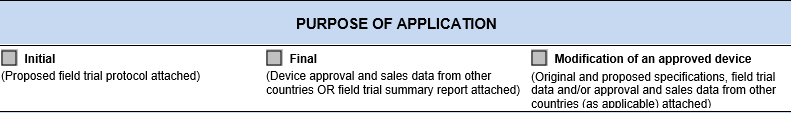 	To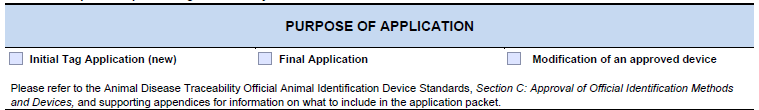 C. On page 2, section Device Information, change Device Format from	Eartag		Injectable Transponder	Otherto	Eartag		Type (with dropdown)	Injectable Transponder	OtherD. On page 2, section SPECIES, change option selections fromAlpaca/Llama, Cattle/Bison, Deer/Elk, Horses, Sheep/Goats, SwinetoCattle/Bison, Deer/Elk, Horses, Sheep/Goats, SwineThese changes make the form efficient and does not affect response time or burden.